Florida Swimming mandates that all persons follow COVID guidelines as required by 
facility and local protocols including but not limited to mask and social distancing policies. 
Please follow host meet letter guidelines.Florida Swimming will not be responsible for enforcing facility protocols 
however participation in the meet must adhere to facility guidelines.Sanctioned by:	Florida Swimming, Inc. Sanction # ________Conditions of 	The competition course has been certified in accordance with 104.2.2C(4). The copy of Sanction:	such certification is on file with USA Swimming.	In granting this approval it is understood and agreed that USA Swimming and Florida Swimming shall be free and held harmless from any liabilities or claims from damages arising by reason of injuries to anyone during the conduct of the event.	Any swimmer entered in the meet must be certified by a USA Swimming member-coach as being proficient in performing a racing start or must start each race from within the water. When unaccompanied by a member-coach, it is the responsibility of the swimmer or the swimmer’s legal guardian to ensure compliance with the requirement.	Use of audio, visual, or cell phone recording devices is permitted only in designated areas. 	Changing into or out of swimsuits, except in locker rooms, is strictly prohibited.Operation of a drone, or any other flying apparatus, is prohibited over the venue (pools, athlete/coach areas, spectator areas and open ceiling locker rooms) any time athletes, coaches, officials and/or spectators are present. Exceptions may be granted with prior written approval by the USA-S Vice President of Program Operations.All applicable adults participating in or associated with this meet, acknowledge that they are subject to the provisions of the USA Swimming Minor Athlete Abuse Prevention Policy 2.0 (“MAAPP”), and that they understand that compliance with the MAAPP policy is a condition of participation in the conduct of this competition.In applying for this sanction, Gator Swim Club agrees to comply and to enforce all health and safety mandates and guidelines of USA Swimming, Florida Swimming LSC, the University of Florida, and Alachua County.AN INHERENT RISK OF EXPOSURE TO COVID-19 EXIST IN ANY PUBLIC PLACE WHERE PEOPLE ARE PRESENT. COVID-19 IS AN EXTREMEY CONTAGIOUS DESEASE THAT CAN LEAD TO SEVERE ILLNESS AND DEATH. ACCORDING TO THE CENTERS FOR DESEASE CONTROL AND PREVENTION, SENIOR CITZENS AND INDIVIDUALS WITH UNDERLYING MEDICAL CONDITIONS ARE ESPECIALLY VULNERABLE. USA SWIMMING INC. CANNOT PREVENT YOU (OR YOUR CHILD(REN)) FROM BECOMING EXPOSED TO, CONTRACTING, OR SPREADING COVID-19 WHILE PARTICIPATING IN USA SWIMMING SANCTIONED EVENTS. IT IS NOT POSSIBLE TO PREVENT AGAINST THE PRESENCE OF THE DESEASE. THEREFORE, IF YOU CHOOSE TO PARTICIPATE IN A USA SWIMMING SANCTIONED EVENT, YOU MAY BE EXPOSING YOURSELF TO AND/OR INCREASING YOUR RISK OF CONTRACTING OR SPEADING COVID-19. BY ATTENDING OR PARTICIPATING IN THIS COMPETITION, YOU VOLUNTARILY ASSUME ALL RISKS ASSOCIATED WITH EXPOSURE TO COVID-19 AND FOREVER RELEASE AND HOLD HARMLESS USA SWIMMING, FLORIDA SWIMMING, THE UNIVERSITY OF FLORIDA, AND GATOR SWIM CLUB AND EACH OF THEIR OFFICERS, DIRECTORS, AGENTS, EMPLOYEES, OR OTHER REPRESENTATIVES FROM ANY LIABILITY OR CLAIMS INCLUDING FOR PERSONAL INJURIES, DEATH, DESEASE OR PROPERTY LOSSES, OR ANY OTHER LOSS, INCLUDING BUT NOT LIMITED TO CLAIMS OF NEGLIGENCE AND GIVE UP AND CLAIMS YOU MAY HAVE TO SEEK DAMAGES, WHETHER KNOWN OR UNKNOWN, FORESEEN OR UN FORESEEN, IN CONNECTION WITH EXPOSURE, INFECTION, AND/OR SPREAD OF COVID-19 RELATED TO PARTICIPATION IN THIS COMPETITION.Hosted by:	Gator Swim Club (GSC)Location:	O’Connell Center Pool, lower level of Stephen C. O’Connell Center on the University of Florida campus, 250 Gale Lemerand Drive, Gainesville, FL	Smoking and use of other tobacco products are prohibited throughout the University of Florida campus.Type of Meet:	25 yard course. 10 & under: timed final competition; 11–12, 13–14, 15–16, and Senior: preliminary and final competition. Championship finals for 11–12; championship finals will be followed by consolation finals for 13–14, 15–16, and Senior. The 1650 free will be swum as a timed final event in prelims. All relays will be conducted as timed final events and fastest heat swum in finals with the exception of 10 & under relays, which will all be swum in the afternoon timed final sessions. Teams are limited to 2 relays per event.	Events will be assigned a course (deep or shallow) by gender and/or age group. Assignments will be posted in the heat sheet program. Caution: Due to time constraints and because of assigning a course to a certain age group and gender, relays will not be delayed to accommodate younger swimmers who intend to swim in Senior relays.Pool Spec &	Two eight (8) lane certified 25-yard courses with non-turbulent lane lines and regulationTiming System:	starting blocks. Water depth: Deep end start: 12 feet; turning ends: 5 feet; shallow end start: 4.5 feet. Warm-up/down is available in the adjacent outdoor five (5) lane 50-meter heated pool. Daktronics Timing System with full video scoreboard, with manual backup.Eligibility:	Open to athletes who are 2021 USA Swimming registered and members of invited/accepted teams and who have achieved the required time standards included in this meet letter	Time standards are set as follows: 10 & under and 11–12 are set as the 2021–2024 USA Swimming National Age Group Motivational Times "BB" standard. 13–14 and 15–16 are set as the 2021–2024 USA Swimming National Age Group Motivational Times "A" Standard. Senior are set at the 2021 Florida Swimming Senior Championships Time Standard. 	Entry times must be official times achieved at a USA Swimming sanctioned, approved, or observed meet.	Times may be proven from LCM and SCM times converted to SCY equivalents using the formula in the current FL Swimming Standing Rules and Regulations.Rules:	Current USA Swimming and Florida Swimming rules and regulations will apply. Coaches and officials shall wear their USA Swimming registration card in a conspicuous location while on the deck or prove current registration through Deck Pass.Disability Athletes:	GSC encourages the participation of USA Swimming members with disabilities in this meet. The swimmer’s disability must meet the definition of a disability as outlined in USA Swimming Rules and Regulations: “A permanent physical or mental impairment that substantially limits one or more major life activities.” Swimmers with disabilities may compete, earn awards, and score points for their team in the same manner as able-bodied swimmers. 	The coach or athletes are responsible for notifying the Referee of any accommodations that are required in accordance with USA-S Rule 105.4. Any athlete with a disability will be accommodated to the best of meet management’s ability. Spectators:	Unless facility access changes, spectator seating will be available on a first-come, first-served basis. Number of spectators allowed each session will be based on the number of entered athletes relative to the facility's capacity limit. Spectators will be restricted to the designated rows of bleacher seating and will not be allowed to move down into athlete rows or onto the pool deck.	Spectators will enter the building at Gate 2. Event shirts and other items will be available for purchase in the Gate 2 lobby and gear vendor will be on site. Tickets at $5 per session must be purchased before entry to the natatorium.	Spectators must leave the natatorium at the end of each session via the Gate 2 doors (no spectators allowed during warm-up) to allow for trash pickup and sanitizing of seating area between sessions.Entry Limits:	11–12, 13–14, 15–16, and Senior swimmers may enter a maximum of three (3) individual events per day and a maximum of seven (7) individual events for the meet. 10 & under swimmers may enter a maximum of three (3) individual events per day and a maximum of nine (9) individual events for the meet. Relay entry limit is two (2) per team per event. Entries that exceed either limit will be automatically dropped.	The total meet entry limit will be 600 swimmers for the morning sessions and 250 for the afternoon sessions. The following criteria will be used in limiting the meet size:If a team’s entry is the first to exceed the limit, all of that team’s entry will be accepted.Entries will be accepted in the order that they are received. An entry is considered as received when the team’s entries are finalized in OME.If entries from more than one team are finalized at the same time, first priority for acceptance will go to Florida Swimming teams. Second priority for acceptance will be the team having the most entries.Teams not accepted will be notified by phone (voice or text), fax, or e-mail by Friday after the entry deadline and any entry fees received will be returned.OME Entries:	On-Line Meet Entry (OME): Entries will be processed using the USA Swimming Procedures: On-Line Meet Entry System (OME) ONLY. Access this entry system from the USA Swimming website at www.usaswimming.org/ome. Any team coach may initialize the entry. The account that initializes the entry will be the only account that has access to that team’s entries for the meet. That account must log in and select “Enter Team.” Paper, fax, and email entries will not be accepted.OME opens: 12:01 am EST Monday, November 1, 2021OME closes: 9:00 pm EST Monday, November 22, 2021OME Late Entry opens: 9:01 pm EST Monday, November 22, 2021OME Late Entry closes: 9:00 pm Monday, November 29, 2021OME help: Eva Gronke, 727-644-5925, eva@fastswimresults.comEntry Fees:	Timed final events: $4.15	Prelim/final events: $6.1010 & under relays: $5.00	11 & over relays: $8.00
Facility surcharge per swimmer: $30.00Heat sheet fee per swimmer: $2.00Travel surcharge: $2.00 per out-of-state swimmer
Deck entries: $10.00 per event, paid at time of entry, if space available in existing heats	All teams must pay via cash or check made out to “Gator Swim Club” upon arrival at the meet. Payment will be accepted at Admin Official's table or at the Check-in Table. All payments must be made before the team’s first swim.Late Entries:	Late entries will be accepted for swimmers/relays who meet all eligibility and entry requirements. Qualifying times must have been achieved by the “OME closes” entry deadline above. Late entries will only be accepted for 13 and over 400 IM, 500 free, and 1650 free if there are fewer than the total swimmers already entered in those events.	All late entry payments must be made before the start of the session in which any member of the team first swims. Entry fees for late entries will be the standard fees shown above; in addition, a fee of $50 per swimmer will be charged for late entries.Seeding &	SCY times will be used for seeding. Entry times may be actual SCY times or SCY timesDeck Entries:	converted from SCM or LCM. If proven SCM or LCM times are submitted and labeled as such they will be seeded at the SCY qualifying time.Deck entries will only be accepted for swimmers already entered in the meet and if qualifying times are proven (via SWIMS or DeckPass [self-entered times are not acceptable]). A swimmer may not drop an event to deck enter another event.Entries will only be accepted for known empty lanes. New heats will not be created. Entries for deck-seeded events will only be accepted if the allowable entry numbers have not been met, or the meet timeline will not be extended. If accepted, deck entered swimmers will be entered in deck-seeded events at the qualifying time and placed in the slowest heats.Deck entry forms will be available from the Clerk of Course. Entries must be turned in to the Clerk of Course with entry fee at least 30 minutes prior to the start of the session. The Meet Referee must first fill empty lanes in deck-seeded events with pre-entered and checked-in swimmers from the other gender (regardless of allowable entry numbers); and may combine the slowest heats.Scratches:	Preliminaries: No penalty for scratching on the block in pre-seed preliminary events. Failing to swim in deck-seeded/positive check-in events will result in the swimmer being barred (scratched) from the next individual event (preliminary or timed final) in which the swimmer is entered. (Note: “Declared False Starts” may be used in any preliminary or timed final event.)Finals: Any swimmer who competes in a preliminary heat and qualifies for either championship or consolation finals must declare his/her possible intention to scratch within thirty (30) minutes of the announcement or posting of the preliminary results of that event and further declare his/her final intentions within 30 minutes of his/her last preliminary event. Scratching from finals will be declared by drawing a single line and initialing on the preliminary results maintained by the Clerk of Course/Administrative Referee. “Failure to swim” will be penalized by the swimmer being automatically scratched from their next individual final or individual event, whichever occurs first. The Referee may insert the next eligible swimmer into finals or consolation finals once a “failure to swim” is declared and in any vacant lanes resulting from the penalty. Declared false starts in finals will be considered a “failure to swim” and will draw the same penalty. In the event of illness or injury, certified to the satisfaction of the Meet Referee, there will be no penalty.Note: Alternates wishing to swim in an open lane in finals must report to the Referee at the start area and be prepared to step on the block prior to the start of the event.400 IM and	The 11–12 500 free and 400 IM are deck-seeded timed finals events and all heats will500 Free: 	be swum fastest to slowest in the afternoon session. Check-in by noon (12:00 pm) on the day of the event is required to be seeded in the event; proof of entry time is required to be seeded and to swim. Swimmers entered in the event who fail to check in may swim in an open lane if available. No new heats will be created for swimmers who do not check in.	The 13–14, 15–16, and Senior 400 IM and 500 free are deck-seeded prelim/final events and are limited to 10 heats of each gender. The fastest 16 of each age group, plus ties, will swim with remaining spaces filled selecting the next fastest swimmer, in turn, from each age group in reverse event number order (80 swimmers total). Ties to fill last available places will be resolved by random draw.	During prelims, all age groups will be swum together by gender, but separated for finals. Preliminary heats will be swum fastest to slowest and the fastest three heats of each gender will be circle-seeded. Swimmers entered as “Senior” will be scored as “Senior.” Check-in by 9:00 am on the day of the event is required to be seeded in the event. Swimmers entered in the event who fail to check in may swim in an open lane if available. No new heats will be created for swimmers who do not check in. Additional heats may be swum if time permits.1650 Free:	The 1650 Free is a deck-seeded timed final event. Proof of entry time is required to be seeded and to swim. Age groups will be swum together by gender, but scored separately, and heats will swim fastest to slowest, alternating one female heat followed by a male heat, limited to 4 heats of each gender. The fastest 8 of each age group, plus ties, will swim. The remaining spaces will be filled selecting the next fastest swimmer, in turn, from each age group in reverse event number order. Ties to fill last available places will be resolved by random draw. All heats will be swum during preliminaries.	Check-in by 9:00 am on the day of the event is required to be seeded in the event. Swimmers entered in the event who fail to check in may swim in an open lane if available. No new heats will be created for swimmers who do not check in. The 13–14, 15–16, and Senior age groups will be scored separately. Swimmers entered as “Senior” will be scored as “Senior.” The fastest heat of women and men will swim in the pool’s deep end regardless of how the rest of the session is swum. The Meet Referee will announce how this will be accomplished at least one hour before the projected start time of any 1650 free event. The Meet Referee may combine the slowest heats of each gender and swim it in the order of the gender with the fewest number of heats, elect to move remaining heats from one pool into the other pool, or permit combined gender “additional” heats if time permits. Decisions on combination of heats, movement of heats, or additional heats will be announced at least one hour before the expected start of the first 1650 Free event.Finals:	Finals events will be as follows: 11–12: A final; 13–14, 15–16, Senior: A and B finals. 
A finalists will be paraded or announced behind the blocks. B finalists will be announced in the water.Scoring:	A and B finals for 13–14, 15–16, and Senior will be scored. A finals for 11–12 and top 8 timed finals places for 10 & under events will be scored (points in parentheses below).	Individual:	Place 1–16	20, 17, 16, 15, 14, 13, 12, 11, (9, 7, 6, 5, 4, 3, 2, 1)	Relays: 	Place 1–16:	40, 34, 32, 30, 28, 26, 24, 22, (18, 14, 12, 10, 8, 6, 4, 2)Awards:	Individual and relay awards will only be given to 12 & under swimmers.	Individual: 	Place 1–3	Medal
	Place 4–8	Ribbon	Relays:	Place 1–3	Ribbon	Team awards:	Overall (combined) team winner	Individual high point:	Top swimmer in each age group, male and femaleOfficials:	Meet Referee: Bob Griffiths
Head Starter: Roger Deary	Chief Stroke & Turn: Stephen Plapp	AO: Scott Rabalais	Entry/HYTEK/Timing System Coordinator: Eva Gronke	Meet Director: John Hulvey, john@gatorswimclub.com	Officials briefing will be held one hour prior to each session.Coach Meeting:	Saturday, December 4, at 8:00 am in the coach hospitality area. Announcements of pertinent information not previously disseminated regarding conduct of the meet will be made at this meeting. It is the responsibility of each swimmer and coach to be aware of any changes made during this meeting.Deck Restriction:	USA Swimming Insurance Safety Regulations require that the swimming pool deck, during the operation of Florida Swimming, Inc. sanctioned meets, be closed to all persons except swimmers, coaches, marshals, officials, and meet personnel. Parents and other spectators are not allowed into in any areas other than the bleacher seating, viewing balcony, and Gate 2 and 3 lobbies.Breaks:	There may be a 5- to 10-minute break before the 400 IM, 500 freestyle, and 1650 freestyle events begin, at the discretion of the Meet Referee.Warm-up Rules:	No equipment permitted in any pool during warm-ups. Unless doing a racing start in designated lanes, all swimmers must enter pools feet first with at least one hand in contact with the deck of the poolWarm-up session may be divided on a “by team” warm-up schedule with assigned lanes, to be posted and sent to all teams prior to the meet. The Meet Referee may alter the warm-up to meet the needs of the competitors.Camera Zones:	Per Florida Swimming Rule 223.13, meet management shall designate and inform the public of “Camera Zones” at each swim meet where both still photography and video photography of a race or a competitor in a race may be taken. Acceptable “camera zones” may include, but are not limited to the side courses of a pool, team gathering areas, concession area, turn-end of competition course when not in use as a “start end,” etc. Meet management shall also designate “Non-Camera Zones.” Under NO circumstances will camera zones include the area immediately behind the starting blocks at either end of the racing course(s) while they are in use for “race starting purposes” during competition and warm-ups, locker rooms, restrooms, or any other dressing area. Any individual failing to abide by this rule could be subject to the Florida Swimming Code of Conduct violation as defined in Rule 239.2. Violators may be reported to law enforcement or other governmental authorities and/or may be barred from the facility during the sanctioned event.WARM-UP RULESNo equipment permitted in any pools during warm-ups.Unless doing a racing start in designated lanes, all swimmers must enter pools feet first with at least one hand in contact with the deck of the pool.No racing starts are permitted in outdoor pool.Hot tubs in outdoor pool area are off limits to all attendees throughout the meet.No indoor warm-up is scheduled before the 1650 freestyle.Morning warm-up session will be divided as shown below unless a “by team” warm-up schedule is posted and sent to all teams prior to the meet.The Meet Referee may alter the warm-up to meet the needs of the competitors.WARM-UP SCHEDULEIndoor Competition Pools (Shallow and Deep)Morning Sessions:6:45–7:15 AM: 13–14 general warm-up, circle swim all lanes.7:15–7:45 AM: 15–16 and Senior general warm-up, circle swim all lanes.7:45–8:15 AM (all age groups):Lanes 1, 2, 7, 8—Pace lane, from push only.Lanes 3, 4, 5, 6—Racing starts from blocks, one way. At least 2 lanes (2 and 6) will be opened. The Meet Referee will control the opening of these lanes and may reduce or increase the number of lanes depending on demand.8:15–8:25 AM: Clear pools.Afternoon and Finals Sessions:Before last 30 minutes: General warm-up, circle swim all lanes.Last 30 minutes:Lanes 1, 2, 7, 8—Pace lane, from push only.Lanes 3, 4, 5, 6—Racing starts from blocks, one way. At least 2 lanes (2 and 6) will be opened. The Meet Referee will control the opening of these lanes and may reduce or increase the number of lanes depending on demand.Outdoor PoolAll Meet Days:7:00 AM to start of finals session: General warm-up/cool-down, circle swim all lanes, no racing starts.ORDER OF EVENTS AND QUALIFYING TIMESNote: When two pools are used in a session, the Meet Referee may insert additional “breaks” between events when appropriate (e.g., at transitions from slow to fast seeding to fast to slow seeding.)* The 13–14, 15–16, and Senior 400 IM are deck-seeded prelim/final events, combined by gender, and are limited to a total 10 heats of each gender. See “400 IM & 500 Free” for age group allocation and other information. Check-in by 9:00 am on the day of the event is required to be seeded in the event.** Fastest heat swum in the Friday finals session.* The 11– 12 200 butterfly is a timed final event and all heats will be swum during the afternoon session.** Fastest heat of 11–12 relay will swim in the Friday finals session.* The 13–14, 15–16, and Senior 500 freestyle are deck-seeded prelim/final events, combined by gender, and are limited to a total 10 heats of each gender. See “400 IM & 500 Free” for age group allocation and other information.Check-in by 9:00 am on the day of the event is required to be seeded in the event. If the Saturday morning events are separated into two pools by gender, the Meet Referee may include a 10 minute interval between the completion of the 100 backstroke, preliminary session freestyle relay heats, if any, and the first heat of the 500 free.** Fastest 8 relays positively checked in will swim in the finals session. All other heats will be swum before the 500 freestyle preliminary heats.* The 11–12 200 breaststroke is a timed final event and all heats will be swum during the afternoon session.** Fastest heat of 11–12 relay will swim in the Saturday finals session.*** The 11–12 500 free is a deck-seeded timed final events and all heats will be swum fastest to slowest in the afternoon session. Check-in by noon (12:00 pm) on the day of the event is required to be seeded in the event. See “400 IM & 500 Free” for additional information. If the Saturday afternoon events are separated into two pools by gender, the Meet Referee may include a 10 minute interval between the completion of the 200 breaststroke or preliminary session 11–12 freestyle relay heats, if any, and the first heat of the 500 freestyle.* The 1650 free is a deck-seeded timed final event. Age groups will be swum together by gender, but scored separately, and heats will swim fastest to slowest, alternating one female heat followed by a male heat, limited to 4 heats of each gender. See “1650 Free” for age group allocation and other information. All heats will be swum during preliminaries.Check-in by 9:00 am on the day of the event is required to be seeded in the event. If the Sunday morning events are separated into two pools by gender, the Meet Referee may include a 10 minute interval between the completion of the 200 butterfly and the first heat of the 1650 freestyle.* The 11–12 200 backstroke is a timed final event and all heats will be swum during the afternoon session.** The 11–12 400 IM is a deck-seeded timed final events and all heats will be swum fastest to slowest in the afternoon session. Check-in by noon (12:00 pm) on the day of the event is required to be seeded in the event. The Meet Referee may include a 10 minute interval between the completion of the 200 backstroke and the first heat of the 400 IM.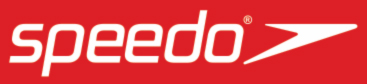 2021 Speedo Holiday ClassicDecember 3–5, 2021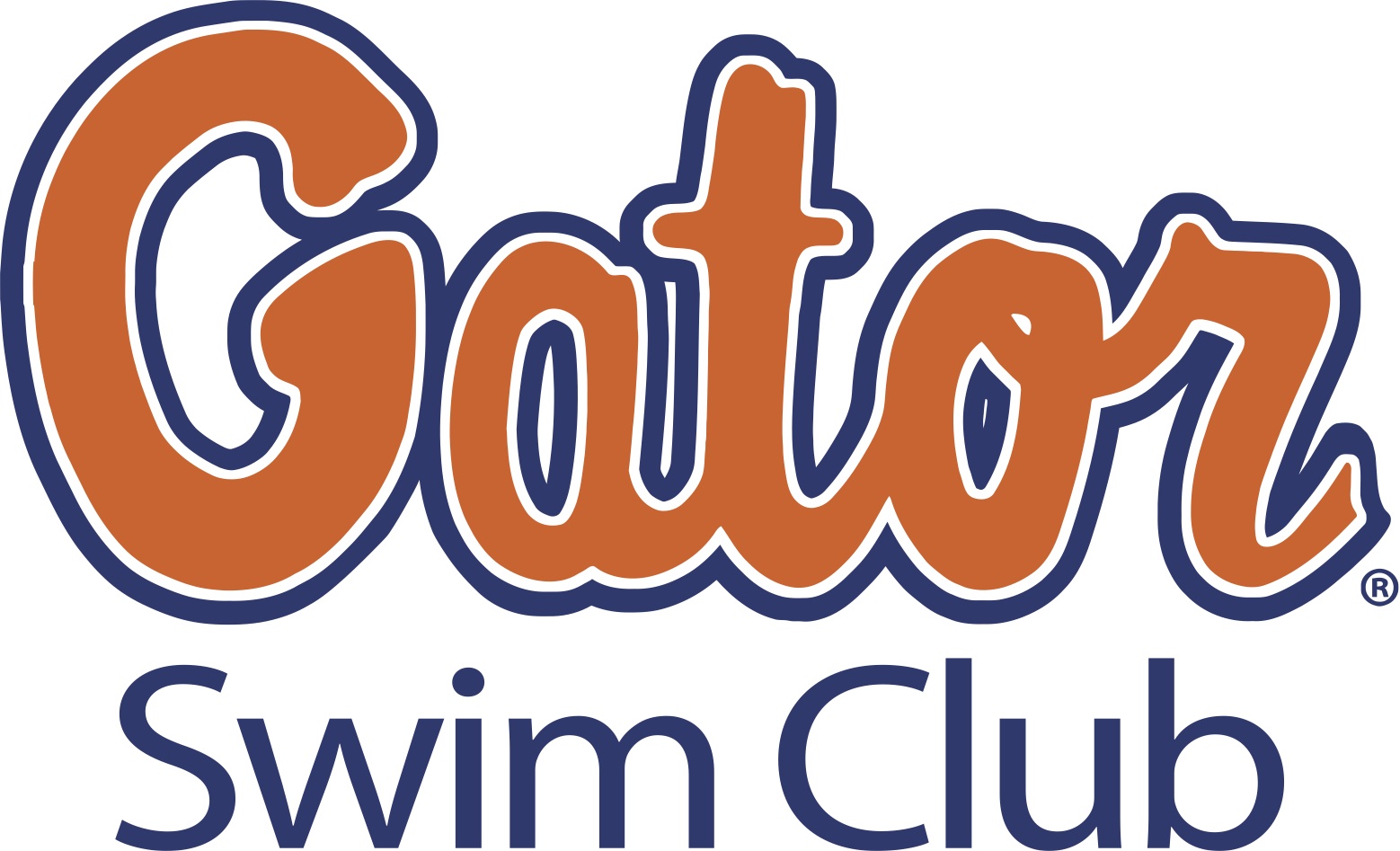 Dates & Times:13–14, 15–16, Senior:13–14, 15–16, Senior:13–14, 15–16, Senior:13–14, 15–16, Senior:13–14, 15–16, Senior:DatePrelims 
Warm-upPrelims StartFinals 
Warm-upFinals StartFriday, 12/36:45-8:15 am8:30 am5:30 pm or earlier6:00 pmSaturday, 12/46:45-8:15 am8:30 am5:30 pm or earlier6:00 pmSunday, 12/56:45-8:15 am8:30 am4:30 pm or earlier5:00 pm11–1211–1211–1211–1211–12DatePrelims 
Warm-upPrelims StartFinals 
Warm-upFinals StartFriday, 12/3Not before 12:30 pmNot before 1:00 pm5:30 pm or earlier6:00 pmSaturday, 12/4Not before 12:30 pmNot before 1:00 pm5:30 pm or earlier6:00 pmSunday, 12/5Not before 12:30 pmNot before 1:00 pm4:30 pm or earlier5:00 pm10 & under10 & under10 & under10 & under10 & underDateTimed Finals 
Warm-upTimed Finals 
StartFriday, 12/3Not before 12:30 pmNot before 1:00 pmSaturday, 12/4Not before 12:30 pmNot before 1:00 pmSunday, 12/5Not before 12:30 pmNot before 1:00 pmFriday, December 3Morning Prelims Session 8:30 am (Finals at 6:00 pm) Friday, December 3Morning Prelims Session 8:30 am (Finals at 6:00 pm) Friday, December 3Morning Prelims Session 8:30 am (Finals at 6:00 pm) Friday, December 3Morning Prelims Session 8:30 am (Finals at 6:00 pm) Friday, December 3Morning Prelims Session 8:30 am (Finals at 6:00 pm) WomenWomenEventMenMenQualifying Time#Event#Qualifying Time2:10.39513–14 200 Freestyle62:02.592:08.09715–16 200 Freestyle81:56.992:00.699Senior 200 Freestyle101:47.391:15.391513–14 100 Breaststroke161:09.691:13.591715–16 100 Breaststroke181:05.591:13.7919Senior 100 Breaststroke201:06.391:05.492513–14 100 Butterfly261:00.991:03.992715–16 100 Butterfly2857.891:02.3929Senior 100 Butterfly3054.795:11.693513–14 400 Individual Medley*364:52.695:04.993715–16 400 Individual Medley*384:40.294:49.4943Senior 400 Individual Medley*444:30.49—4713–14 200 Medley Relay**48——49Senior 400 Medley Relay**50—Friday, December 3Afternoon Session Not Before 1:00 pm (11–12 Finals at 6:00 pm) Friday, December 3Afternoon Session Not Before 1:00 pm (11–12 Finals at 6:00 pm) Friday, December 3Afternoon Session Not Before 1:00 pm (11–12 Finals at 6:00 pm) Friday, December 3Afternoon Session Not Before 1:00 pm (11–12 Finals at 6:00 pm) Friday, December 3Afternoon Session Not Before 1:00 pm (11–12 Finals at 6:00 pm) WomenWomenEventMenMenQualifying Time#Event#Qualifying Time2:28.99111–12 200 Freestyle22:23.492:57.19310 & Under 200 Freestyle42:47.9939.991111–12 50 Breaststroke1239.4947.491310 & Under 50 Breaststroke1446.5933.892111–12 50 Butterfly2234.1941.792310 & Under 50 Butterfly2440.491:18.093111–12 100 Individual Medley321:14.991:31.693310 & Under 100 Individual Medley341:28.892:47.193911–12 200 Butterfly*402:40.79—4110 & Under 200 Medley Relay42——4511–12 200 Medley Relay**46—Saturday, December 4Morning Prelims Session 8:30 am (Finals at 6:00 pm)Saturday, December 4Morning Prelims Session 8:30 am (Finals at 6:00 pm)Saturday, December 4Morning Prelims Session 8:30 am (Finals at 6:00 pm)Saturday, December 4Morning Prelims Session 8:30 am (Finals at 6:00 pm)Saturday, December 4Morning Prelims Session 8:30 am (Finals at 6:00 pm)WomenWomenEventMenMenQualifying Time#Event#Qualifying Time2:25.495513–14 200 Individual Medley562:17.092:22.995715–16 200 Individual Medley582:10.092:18.5959Senior 200 Individual Medley502:05.5927.896513–14 50 Freestyle6625.6927.196715–16 50 Freestyle6824.3925.8969Senior 50 Freestyle7022.691:05.697513–14 100 Backstroke761:01.291:03.997715–16 100 Backstroke7858.391:04.3979Senior 100 Backstroke8059.095:49.598513–14 500 Freestyle*865:31.395:43.398715–16 500 Freestyle*885:17.695:14.7989Senior 500 Freestyle*904:54.79—9313–14 200 Freestyle Relay**94——95Senior 400 Freestyle Relay**96—Saturday, December 4Afternoon Session Not Before 1:00 pm (11–12 Finals at 6:00 pm)Saturday, December 4Afternoon Session Not Before 1:00 pm (11–12 Finals at 6:00 pm)Saturday, December 4Afternoon Session Not Before 1:00 pm (11–12 Finals at 6:00 pm)Saturday, December 4Afternoon Session Not Before 1:00 pm (11–12 Finals at 6:00 pm)Saturday, December 4Afternoon Session Not Before 1:00 pm (11–12 Finals at 6:00 pm)WomenWomenEventMenMenQualifying Time#Event#Qualifying Time2:47.295111–12 200 Individual Medley522:43.993:15.595310 & Under 200 Individual Medley543:13.1931.296111–12 50 Freestyle6230.2935.196310 & Under 50 Freestyle6434.4935.397111–12 50 Backstroke7234.9941.897310 & Under 50 Backstroke7442.293:06.598111–12 200 Breaststroke*823:00.19—8310 & Under 200 Freestyle Relay84——9111–12 200 Freestyle Relay**92—6:38.199711–12 500 Freestyle***986:27.49Sunday, December 5Morning Prelims Session 8:30 am (Finals at 5:00 pm)Sunday, December 5Morning Prelims Session 8:30 am (Finals at 5:00 pm)Sunday, December 5Morning Prelims Session 8:30 am (Finals at 5:00 pm)Sunday, December 5Morning Prelims Session 8:30 am (Finals at 5:00 pm)Sunday, December 5Morning Prelims Session 8:30 am (Finals at 5:00 pm)WomenWomenEventMenMenQualifying Time#Event#Qualifying Time2:22.9910313–14 200 Backstroke1042:13.992:19.6910515–16 200 Backstroke1062:06.892:18.99107Senior 200 Backstroke1082:10.791:00.4911313–14 100 Freestyle11456.2958.9911515–16 100 Freestyle11653.4955.49117Senior 100 Freestyle11849.692:43.6912313–14 200 Breaststroke1242:31.392:39.4912515–16 200 Breaststroke1262:24.192:39.09127Senior 200 Breaststroke1282:25.192:24.8913313–14 200 Butterfly1342:15.592:21.6913515–16 200 Butterfly1362:09.692:18.39137Senior 200 Butterfly1382:10.8920:02.9914313–14 1650 Freestyle*14419:07.5919:47.2914515–16 1650 Freestyle*14618:30.3918:38.39147Senior 1650 Freestyle*14817:39.99Sunday, December 5Afternoon Session Not Before 1:00 pm (11–12 Finals at 5:00 pm)Sunday, December 5Afternoon Session Not Before 1:00 pm (11–12 Finals at 5:00 pm)Sunday, December 5Afternoon Session Not Before 1:00 pm (11–12 Finals at 5:00 pm)Sunday, December 5Afternoon Session Not Before 1:00 pm (11–12 Finals at 5:00 pm)Sunday, December 5Afternoon Session Not Before 1:00 pm (11–12 Finals at 5:00 pm)WomenWomenEventMenMenQualifying Time#Event#Qualifying Time1:18.099911–12 100 Backstroke1001:15.691:30.6910110 & Under 100 Backstroke1021:29.291:08.2910911–12 100 Freestyle1101:05.891:19.9911110 & Under 100 Freestyle1121:18.791:27.1911911–12 100 Breaststroke1201:24.491:44.9912110 & Under 100 Breaststroke1221:41.691:17.5912911–12 100 Butterfly1301:16.091:39.0913110 & Under 100 Butterfly1321:37.092:43.9913911–12 200 Backstroke*1402:39.695:56.7914111–12 400 Individual Medley**1425:46.39